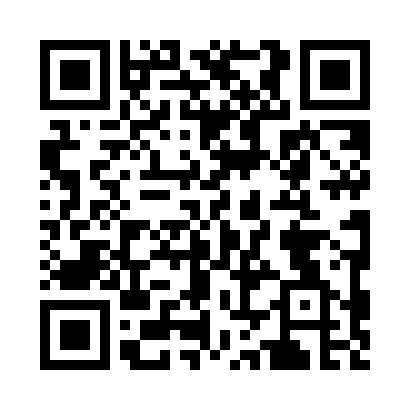 Prayer times for Tagamotsa, EstoniaWed 1 May 2024 - Fri 31 May 2024High Latitude Method: Angle Based RulePrayer Calculation Method: Muslim World LeagueAsar Calculation Method: HanafiPrayer times provided by https://www.salahtimes.comDateDayFajrSunriseDhuhrAsrMaghribIsha1Wed2:555:231:156:309:0811:282Thu2:545:211:156:329:1011:293Fri2:535:181:156:339:1211:304Sat2:525:161:156:349:1511:315Sun2:515:131:156:369:1711:326Mon2:505:111:156:379:1911:337Tue2:495:091:146:389:2111:348Wed2:485:061:146:399:2411:359Thu2:475:041:146:419:2611:3610Fri2:465:021:146:429:2811:3711Sat2:455:001:146:439:3011:3812Sun2:444:571:146:449:3211:3813Mon2:434:551:146:469:3511:3914Tue2:424:531:146:479:3711:4015Wed2:414:511:146:489:3911:4116Thu2:404:491:146:499:4111:4217Fri2:404:471:146:509:4311:4318Sat2:394:451:146:519:4511:4419Sun2:384:431:146:529:4711:4520Mon2:374:411:156:549:4911:4621Tue2:374:391:156:559:5111:4722Wed2:364:371:156:569:5311:4823Thu2:354:361:156:579:5511:4824Fri2:354:341:156:589:5711:4925Sat2:344:321:156:599:5911:5026Sun2:344:311:157:0010:0011:5127Mon2:334:291:157:0110:0211:5228Tue2:324:281:157:0210:0411:5329Wed2:324:261:157:0210:0611:5330Thu2:314:251:167:0310:0711:5431Fri2:314:231:167:0410:0911:55